ITF Tournament Rules


SECTION 1GENERAL RULESArticle 1PURPOSE The purpose of these rules is to elevate the quality of Taekwon-Do by scoring every aspect and to provide an equal opportunity for al I participants to show the ultimate of their abilities in friendly competition with one another.Article 2APPLICATION These are to be applied at every International and National Taekwon-Do Competition. They apply to male and female except where stated otherwise.Article 3OFFICIAL AUTHORITIES A) Tournament CommitteeThe T.C will be composed of 4 members 1 x Tournament Director: 1 x Chairman of Umpire and Judges and 2 x technical members (T. C. = Tournament Committee) B) Officials The Jury Referees and Judges will be selected from the roles of the certified umpires in the International Taekwon-do Federation list. The officials for each competition of sparring and patterns will be 8, and the officials for Power and special technique will be designated by the T.C.C) UmpiresEvery participating country will supply 2 umpires unless there are exceptional circumstances, which are to be agreed with ITF Administration prior to the event.Article 4DUTIES A) T.C. will be in charge of organizing and running all official I.T.F. Tournaments.  The members of this Committee must be present in the area during all events.B) The jury will consist of a president and 2 members who will be seated in the place of honour in front of the square.C) The Jury president will be the highest authority in the square.D) One of the members Of the Jury will be a recorder and will be seated next to the Jury president to register and control the points of each competition.E) The other member of the Jury will be timekeeper and will be seated next to the jury president and will I check and indicate the beginning, end and continuation of each match in sparring, he/she will ensure the present of the competitors with in the allotted time and will monitor the time for round in Patterns, Power and Special Technique.F) Referee will be in the square to control the match.G) The Judges for patterns (will be 5), they will be seated in a line in front of the competitors (see article 10), H) The judges for Sparring (will be 4), they will be seated in every corner of the square (see article 10).I) The Judges for special technique and power breaking will be in the area controlling the executions.Note: The judges will give points according to his judgments based in the Tournament Rule.Article 5DELEGATES / OFFICIAL COACHESOfficial coaches or technical directors; they will represent the individual competitors and teams. They must register with their national organization and hold a current Status Card, they must register their competitors, submit their documents, present the official protest, they are responsible for the competitor’s presence in the registration, weight in, competition, awards ceremony, open and closing ceremony. If the competitor is not present and prepared in time, they will be penalized. Article 6COACHES / FUNCTIONA) For the competition there must be only 1 coach for each individual and team sparring near the square, but he/she cannot interfere in the competition by action or words. During the match he/she must be at least 2 meters away from the square and must not advise or encourage his competitor.B) For the patterns power and special competition, he/she can accompany his competitors to the square but he/she cannot enter it.C) The coach must not speak to the officials about the competition. Failure to comply will render the advisor liable to be disqualified from his coach position. The coaches cannot say that they have not been made aware about the rules that are laid down in the competition.D) In case competitors were injured the Coach cannot interfere with the doctor's decision, as it is mentioned in the Article 39 of these rules.E) The procedure to present the official protest is to immediately notify verbally to Jury President and do the official presentation within the five minutes after the combat has finished, as indicates the Article 50 of these rules.F) The Coach must know the Protocol of presentation for the awarding ceremony as indicates the Article 19 of these rules.G) The Coach is responsible for the competitors' presence in the registration, weigh-in, competition, awarding ceremony, opening and closing ceremony. If the competitor isn't present in time and form he will be penalized.H) The number of coaches for country is unlimited.  They must register with their national organization. The coaching fee will be the same as the competitor entry fee. They must hold a current Status Card and must be from 1st degree to 6th degree.Article 7COMPETITORS Competitors will compete in the divisions laid down where feasible. Competitors must be from 10th Kup to 6th Degree, In the year of the competition be:
  Seniors - 36 years or Older. Adults   - 18 - 35 years. Juniors  - 14 - 17 years.They must be certified by the ITF with a current degree certificate and black belt status card. Competitors in all divisions must be healthy and registered with their national association. The registration for the World Championship will be with ITF Status Card and passport, which certifies there grade, age and nationality. Article 8OFFICIAL DRESS A) Officials must wear clothes required as laid down in Article 13 of ITF Umpire rules (unless it will be indicated in another way).B) Competitors while competing must wear the Official TKD Dobok with only badges/symbols/banners officially approved by ITF and that black belt (the official dimension) which must indicate the competitor's degree. A number will be given to all competitors and this must be worn on the back of the Dobok all the time (just below the belt). They must have printed the country name in the back just over the belt. The sponsors can be located on the right sleeve and cannot be more than 10 x 10 cm.C) Competitors are allowed when not performing to wear normal sports wear, always with the approval of the T.C. For the awards closing and opening ceremony they must wear sports wear or an official Dobok D) It is totally prohibited to drink alcoholic beverages or smoking while wearing the Dobok during the competition.E) The coaches wear only sports wear. (Not short pants) Article 9 SAFETY EQUIPMENT AND PROTECTIVE WEAR  All the obligatory safety equipment or optional equipment must be approved by the T.C. and ITF. Competitors must have in possession 2 pair of safety equipment: one red and one blue. 

Hand pads must have the fingers and thumb covered and the palm open (material to be, for example, dipped foam, PU or leather).A) Obligatory Protection:Safety equipment on their hands and feet (Closed finger, but must have open palm) Groin guard (it must be inside the Dobok trousers). Mouth Guards Shin protectorsB) Optional safety equipment Forearm protectors Breast protector Head GuardC) That Competitors cannot wear any other protection or safety equipmentD) All competitors with injuries which require bandaging, strapping of any type or special protection must be approved by the Referee before performing i.e. in the bandaging no pins or hard material can be worn that give extra support which constitute an advantage to that competitor.E) No jewellery, watches or other adornments may be worn. Hair may be kept in place using a material of a soft elastic nature only no grips or slides are allowed.Article 10SQUARE A) Square size will be 7x7 meters floor space with an extra surface of 1 meter per each side. When the square is elevated the extra surface must be at least 2 meters greater in the size than the square B) The elevation of the square may be from 50 cm to 100cm maximum C) Lighting must not be lower than 5 meters above the ground.D) In the main table where the jury is located will be in front of the square E) The material Of the square must be rubber (neither soft nor hard) approved by the Tournament Committee.The colour that represents the red competitor for sparring and patterns will be located on the left of the main table Article 11COMPETITORS NUMBER PER COUNTRY  A) IndividualThe number of individual competitors who may enter each item is restricted to 3 person from each country unless it will be indicated in another way. This competitor may be team member or not as chosen by the national trainer from that country.B) TeamMale Team Sparring will consist of 5 competitors and 1 in reserve.  5 must compete in Patterns, 5 in Power Technique and 5 in Special Technique; all Team can consist of different competitors, up to a maximum 21 (6+5+5+5). Female Team Sparring will consist of 5 competitors and 1 in reserve. 5 must compete in Patterns, 5 in Power Technique and 5 in Special Technique; all Team can consist of different competitors, up to a maximum 17 (6+5+3+3). Note: The names of the competitors which compose the teams must be confirmed at the inscription day.Article 12DIVISION OF COMPETITION Competition is divided into team match and individual match. Competition will be decided by the pyramid tournament system. A) IndividualIndividual match is further divided into: Pattern - Male/Female. 1st, 2nd, 3rd, 4th, 5th and 6th degree Divisions.Sparring - Male/Female. Micro, light, Welter, Middle, Heavy and Hyper weight divisions.Power - Male/Female. Special Technique - Male/FemaleB) Team Team match is divided into: Male and Female. The competitors in Sparring may be any weight.Each team must perform Pattern, Sparring, Power, and Special Technique.Article 13ORDER OF MATCH Pattern, Sparring, Power, Special Technique. This should be followed where possible but is subject to the requirements of the time and schedule of the tournament overall.Article 14DRAW FOR ORDER OF COMPETING Sparring and patterns competitors are drawn publicly by the lottery system for order of the match a placement of bye. The competitors located in the top line on the bracket will be identified with red and the ones on the bottom line will be the colour blue. For power and special technique the order of execution will be listed by in alphabetical order. No competitor or team can win 2 matches without sparring unless It is due to the withdrawal of their opponent because of the previous injury. This will be decided at the draw. After the drawing of the competitors' numbers is completed then registration will be closed.Article 15WEIGHT CHECK Checking the weight of competitors will not be earlier than 24 hours and not later than 1 hour before the competition. The place of the weight in will be decided by the T.C.Article 16ANNOUNCEMENTS It will be announced in which square an event will take place and it is the responsibility of the competitor or the team to be close to the square so that they may compete without delay. When they are called upon to do so the name of competitor, number and country will be called and in case of team, the country will be called. If they fail to come forward they will be called for the second time and third time. If they still don't come forward after one minute then they will be disqualified.Article 17EQUIPMENT CHECK The referee will check to ensure that Dobok equipment, etc. are correct, of a type which has been officially approved and that they are not defective. At this time the only glove approved is closed finger open palm. Closed gloves eg. Boxing or weighted are prohibited.Should any item(s) not be satisfactory then they must be exchanged and the competitor has a maximum of 3 minutes in which to do so following which he/she will be disqualified and the match points awarded to the opponent where appropriate. Article 180FFICIAL TERMIN0L0GY  A) CHARYOT - ATTENTION B) KYONG YE - BOW C) JUN BI - READY D) SIJAK - BEGIN E) HAECHYO - SEPARATE F) GAESOK - C0NTINUE G) GOMAN - END H) JU UI - WARNING 1) GAM JUM - DEDUCTING PO1NTS J) SIL KYUK - DISQUALIFICATION K) HONG - RED L) CHONG - BLUEM) DONG CHON - TIEN) IL BUNYON - FIRST ROUND 0) YI BUNYON - SECOND ROUND P) JUNG JI - TIME STOP Q) SUNG - WINNER Article 19PROTOCOL  A) The officials must know the Protocol and the procedures to carry on all the items in the event.B) Competitors must know the Protocol and the procedures of all the items of the competition. They must bow correctly to the Jury, each other at the beginning and the end of each match. Competitors cannot invoke ignorance about the rules that are laid down in the competition.C) Coaches must know the procedure of all the competition items.Article 20RESULT RECORDING A) All the tournaments should have some visual display of the results so that the participants and the audience can follow the development of the event.B) Optional: electronic display that indicates the results of the sparring in real time.C) Electronic display that indicates the points given by each judge and the final result in pattern competition.Article 21AWARDS A) IndividualPattern: 10 Gold / 10 Silver / 20 Bronze (Each Group) Division - 1st. / 2nd. / 3rd. x 2.Sparring: 10 Gold / 10 Silver / 20 Bronze. (Each Group) Division - 1st. / 2nd. / 3rd. x 2.Power: 2 Gold / 2 Silver / 4 Bronze. (Each Group) - 1st, / 2nd. / 3rd. x 2.Special Technique: 2 Gold / 2 Silver / 4 Bronze (Each Group) - 1st. / 2nd, / 3rd. x 2.Overall ChampionOverall Champion: 2 trophies. Male and female.Only Gold medals gained In individual events will count for Overall Winners of the individual events.However, in the event of two or more competitors having the same number of Gold Medals then the Silver medals will count. If the tie persists then Bronze medals will count in determining the overall champion. In case of continuing with a tie then the competitors will share the award of overall champion, The medals that count for the overalls must be gained with the minimum of 4 competitors for each category.B) TeamPattern: 12 Gold / 12 Silver / 24 Bronze. (Each Group) 1st. / 2nd. /3rd. x 2.Sparring: 12 Gold / 12 Silver / 24 Bronze. (Each Group) 1st. / 2nd. / 3rd. x 2.Power: 12 Gold / 12 Silver / 24 Bronze. (Each Group) 1st. / 2nd. / 3rd. x 2.Special Technique: 12 Gold / 12 Silver / 24 bronze. (Each Group) 1st. / 2nd. / 3rd. x 2.Overall Team: 2 trophies. Male and female.Only the Gold medals gained in team events will count for the overall team. In the case of a tie between 2 or more teams will be counted silver medals. If the tie persists then Bronze medals will be counted in determining the overall team. In case of continuing with a tie then the teams will share the award of the overall team.C) Overall CountryAll the individual and team Gold medals will count for the overall country with the exception of the overall champion and overall team.In the case of teams the Gold medals will count as a simple gold medal and not multiplicative by 6 for example, the winning team in patterns will have only one gold to count for the overall country, and not 6 gold.In the case of a tie in the score to determine the overall country there will be given 2 trophies.Article 22MEDICAL ASSIST All tournaments must have a Doctor (s) and qualified first aid personnel in attendance that must have all the necessary equipment for the general attention or removal of the competitor in case of injury. Doctor's recommendation will be observe in according with article 39 Article 23 TOURNAMENT COMMITTEE RESPONSIBILITY  All competitors must sign a tournament entry form and have full insurance coverage for eventualities.Article 24INSURANCE - FOR EVENT The T.C. must ensure that the event booked has all necessary public liability insurance's and Government licenses required to hold such an event.SECTION 2PATTERNArticle 25DIVISION/PATTERN A) The competitors will be from 1st to 6th degree.B) Groups Male and Female, Article 26ELIMINATION A) Competitors will be drawn in according with Article 14 B) Individual elimination: will use the single elimination system. Competitors will compete simultaneously and they will perform the designated pattern first with the optional pattern to follow. The Jury will choose the best competitor to go forward to the next round.C) Team elimination: will be use the single elimination system. Teams will compete 1 to 1, a draw will decide which team goes first. The first team will perform the 2 patterns and then the second team will do the same, The Jury will choose the better one to go forward to the next round.Article 27SYSTEM OF COMPETITION A) Individual:1st degree will compete with 1st degree with the designated pattern from Chon-Ji to Ge-Baek and one optional between Kwang-Gae to Ge-Baek.2nd degree will compete with 2nd degree with the designated patterns from Chon-Ji to Ko-Dang and one optional between Eui-An to Ko-Dang.3rd degree will compete with 3rd degree with the designated patterns from Chon-Ji to Choi-Yong and optional between San-Il to Choi-Yong.4th degree will compete with 4th degree with the designated patterns from Chon-Ji to Moon-moo and one optional between Yong-Gae to Moon-Moo.5th degree will compete with 5th degree with the designated patterns from Chon-Ji to Se-Jong and one optional between So-San to Se-Jong.6th degree will compete with 6th degree with the designated patterns from Chon-Ji to Tong-il and the optional will be Tong-il.Note: The tournament Committee reserves the right to amalgamate the 5th and 6th Degree’s sections.B) Team:Each Team (five competitors) must perform together one optional and one designated Pattern. The Tul must be from Do-San to Ge-Baek. They may line up in any format they choose and may perform one choreography with three breaks; they cannot perform a break during the Kihaps, one team member may not perform more than two moves on his own without the other team members following, and must be seen to be teamwork, the choreography can include individual movement or in unison.   Article 28RESULT PROCEDURES A) Individual procedures: In individual competition the following result win, cost or tie will be applied 1.       When 3 or more Judges take a decision in favour of a competitor, that competitor is the winner.2.       When 3 judges decide a tie and 2 judges take decision in favour of a competitor that will be the winner.3.       When 2 judges take decision in favour of a competitor, 1 judge in favour of the other and 2 judges decide a tie then the competitor with the 2 judges in favour will be the winner.4.       When 2 judges take a decision in favour of a competitor, 2 in favour of another and 1 judge decide tie then the result will be a tie.5.       Tie, the Jury will designate another pattern to be performed until the winner will be decided.6.       In case of the two competitors stop in the execution of the pattern in any Instance then this will be considered as a tie. B) Team procedures: In team competition the following result win, lost or tie will be applied:1.       When 3 or more judges take a decision in favour of a competitor, that team is the winner.2.       When 3 judges decide a tie and 2 judges take decision in favour of a team that will be the winner.3.       When 2 judges take decision in favour of a team, 1 judge in favour of the other and 2 judges decide a tie: then the competitor with the 2 judges in favour will be the winner.4.       When 2 judges take a decision in favour of a team, 2 in favour of another and 1 judge decide tie then the result will be a tie.5.       Tie, in eliminators and finals the same procedure will be followed; the Jury will designate another pattern to be performed until it is decided who the winner is.6.       In case the two competitors stop in the execution of the pattern in any instance, this will be considered a tie.Article 29OFFICIALS 1 jury president, 2 members of the Jury, 5 judges, the central judge will give the commands.  SECTION 3SPARRINGArticle 30 DIVISIONS / SPARRING A) Competitors must be from 1st to 6th degree. B) Male and Female GroupsC) Individual Weights D) Team & competitors, 5 competitors and one extra in reserve, male and female free weight.Article 31DURATION OF BOUTS A) Individual: Each bout (eliminatory and finals) will normally be 2 rounds of 2 minutes period each one with one minute break between rounds.B) Teams: Each bout (eliminatory and finals) will be 1 round of 2 minutes.Article 32RESULT PROCEDURES A) Individual procedures: In individual competition the following result win, lost or tie will be applied: 1. When 3 or more judges take a decision in favour of a competitor that competitor is the winner. 2. When 2 judges take the decision in favour of a competitor + 1 to the other + 1 as a tie or 2 in favour of one competitor + 2 as a tie, then the competitor who got the decision of 2 judges is the winner. 3. When 3 or more judges say that is a tie, the result is tie. 4. When 2 judges take a decision in favour of a competitor 2 in favour of another then the result will be a tie. 5. TIE: In case of tie after 30 seconds break 1 minute extension will follow. If once again the result is tie one extra round will follow without time limit where the competitor that gets the first point will be the winner. To decide the winner in this instance 2 judges must agree with the same scoring. B) Team procedures: In team competition the following result win, lost or tie will be applied:1. When 3 or 4 judges take a decision in favour of a competitor, that competitor is the winner and 2 points will be given to his/her team.2. When 3 judges decide a tie 1 point will be given to both teams.3. When 2 judges take decision in favour of a competitor + 1 to the other + 1 as a tie then the competitor with the 2 judges in favour will be the winner and 2 points will be given to the scoring of his/her team.4. When 2 judges take a decision in favour of a competitor +2 to the other then the result will be a tie and l point will be given to the scoring of each team.5. When the five matches are finished and the result is a tie every team will choose his best competitor to perform another round of 1 minute of duration. If once again the result is tie 1 round without time limit will follow where the competitor that gets the first point will be the winner. To decide who the winner is, 2 judges must agree. The score Is ascendant and descendant, this means that the competitor who has 1 minus point due to a sum of warnings or a direct minus point automatically loses.Article 33TARGET AREA A) Head and neck area at the front and sides but not at the back.B) Trunk of the body from neck to navel vertically and from a line drawn from the armpit vertically down to the waist on each side (that is frontal area only excluding the back).Article 34POINT AWARD A) One point will be awarded for: Hand attack directed to mid or high section.Foot attack directed to mid section.Hand attacks while are in air to mid section.B) Two points will be awarded for: Foot attack directed to high section.Jumping or flying kick directed to mid section.Hand attack while is in air directed to high section.C) Three points will be awarded for: Jumping or flying kick directed to high section.Article 35SC0R1NG PROCEDURE The technique will be valid when: A) Correct execution in a proper distance.B) Dynamic, with power, speed and accuracy.C) The execution must be controlled and in the correct target.Article 36DISQUALIFICATION A) Misconduct to the Referee and to ignore his instructions.B) Full contactC) Three minus points direct.D) The competitor who is under influence of alcoholic beverage and drugs.E) Attack to the fallen opponent.Article 37FAULTS 1 point will be deducted for the following faults: A) Lose of temper.B) Misconduct to the opponent in any way.C) Bite/scrabbleD) Knee/elbow/head attack,E) ContactF) The mixture of any three faults 1 point will be automatically deducted.Article 38WARNINGS A) Attack to an illegal target.B) Get out of the ring (stepping completely out with both feet).C) Falling, intentional or not (this means any part of the body other than the feet touching the ground) D) Holding/grabbing/pushing (if one competitor is pushed out of the ring, the warning will not consider) 

E) Sweeping.F) To intentionally avoid sparring.G) To pretend to gain 1 point (celebrating).H) To simulate to be hurt after have received a kick or punch.Article 39INJURIES  A) When a competitor is not able to continue the match due to an injury, the Referee must stop the match and to request medical assistance. The Doctor must diagnose treat the injuries and decide whether the competitor made can continues period. There is 1 minute for this and the decision about the continuation has to be made by the Doctor.B) When a competitor cannot continue due to Doctor's decision, the responsibility of the action will determine the winner. The competitor who cannot continue will be the winner if his opponent was responsible but if the competitor cannot continue is responsible then he will be the loser.C) If an injured competitor is unable to fight according to the Doctor's decision he cannot compete again during: this event - during this day - during all the competition.D) The competitor that refuses the Doctor's decision will be disqualified from all the competition.E) If 2 competitors are injured at the same time and they are unable to continue due to Doctor's decision the winner will be decided by the score at that moment' if there would be a tie, the Ring Council will decide the winnerArticle 40PROCEDURES AND DECISIONS  A) Individual Competitors enter the ring, 1 with red safety equipment and the other with blue. At the command of the referee the competitors will bow to the Jury and then to each others. The referee will then start the sparring with the command "Sijak" and the competitors continue to spar until the Referee issues the command "Haechyo". At the same time the competitors will stop the sparring and will stay where they are to start again. When the time is finished the timekeeper must announce it loudly to the Referee, but the match will only be finished with the command "Goman" said by the Referee. Then they will bow and the result will be announced.If during the match one competitor goes out of the square, the match must restart I meter inside form where it happened.In case of tie the match goes back to zero.B) TeamTeam procedures as per individual. The Referee with a draw, while coaches viewing, decides who goes first. The winner has the decision to whether to send the first competitor or respond and then they will do it alternatively.Article 41TIMING On the first "Sijak" command from the Referee the timekeeper starts the clock and this continues for the full time unless the referee calls for a "stop time" by saying "Jung Ji". At this time the timekeeper stops the clock until the next "Gaesok". The Referee is the only one who can stop the match. Article 42 OFFICIALS  1 Jury president, 2 members of the Jury (1 as timekeeper, another as the recorder) 1 Central Referee and 4 Judges.SECTION 4POWER BREAKINGArticle 43DIVISIONS / POWER BREAKING A) The competitors will be from 1st to 6th degree.B) Male and female groups,  SENIOR / ADULT / JUNIORC) There are five Techniques to be competed in for this section.1. Ap-Joomuk Taerigi2. Sonkal Daerigi3. Yopcha Jîrugi4. Dollyo Chagi5. Bandae DollyochagiIt's not compulsory for each competitor to attempt each Techniques listed for his/her group. But the total score for all Technique attempted will be summed to determined the winner.MALE: (1) + (2) + (3) + (4) + (5). FEMALE: (2) + (3) + (4).Article 44PR0CEDURE INDIVIDUAL AND TEAMS  Individual A) The T.C can decide a technique and the quantity of the pieces of wood for the initial classification (i.e. qualifying round) for the individual competitor but there will be no qualifying round in the team breaking.B) The T.C. will determine the quantity of the pieces of wood for each Technique, for example: Male (1 inch thick Wood) Ap-Joomuk Jirugi 5 boards Sonkal Taerigi 6 boards Yopcha Jirugi 7 boards Dollyo Chagl 6 boards Bandae Dollyo Chagi 6 boards             Female (3/4 inch thick Wood) Sonkal Taerigi 4 boards Yopcha Jirugi 4 boardsDollyo Chagi 4 boards Each board must be 30 x 30 cm. It is optional from the T.C. to allow plastic or wood boards or any machine # that replace the system.C) Power techniquesIt is permitted to break using step or slide. It is not permitted to jump. This means 1 foot must keep contact with the floor at all times. For Sonkal Taerigi the strike can be executed in two ways, inward or outwards. D) ProtocolAttempt: only one prejudging of distance touching the board is allowed. Execution: for each item the competitors will have only one attempt to break. At the command from the Umpire the competitor will adopt a ready position and will try to break in one continuous movement, it is not necessary to finish with ready position again. Timing: after the command from the judge the competitor has 30 seconds to complete that Technique.E) The judges must disallow an attempt for failure: Correct balance and posture throughout the technique. Correct attacking tool and correct execution.F) Judges must examine the board before and after of each attempt.G) Every broken board will be counted as 2 points and each cracked will be counted as 1 point.H) TIE: In case of tie between 2 or more competitors after all technique are complete the judges will choose one Technique by draw so as to be the determine break. They will decide how many boards will be used. The tie competitors will then carry on until the places are decided.I) The best competitors for the section award 1st 2nd and 3rd x 2 are the competitors with the highest score, after attempting all items listed for their group. And they will be respectively considered for the overall winner for each groups for the tournament, J) A holder machine will be used in place to give uniform resistance to the breaking.TeamMale Team: 5 competitors + 1 extra for reserve.Female Team: 3 competitors + 1 extra for reserve.The reference of procedure is in Art. 45 and the items (A)(B)(C)(D)(E)(F)(G)(H)(I)(J) from Art. 44.Article 45Officials 1 Jury President, 2 Referees, 2 Jury Members. SECTION VSPECIAL TECHNIQUEArticle 46DIVISIONS / SPECIAL TECHNIQUE  A) The competitors will be from 1st to 6th degree.B) Male and female groupsC) There are five items to be competed in for this Section. 1. TWIMYO NOPI AP CHA BUSIGI2. TWIMYO DOLLYO CHAGI3. TWIMYO NOMO YOP CHA JIRUGI4. TWIO DOLMYO YOP CHA JIRUGI5. TWIMYO BANDAE DOLLYO CHAGI
 It's not compulsory for each competitor to attempt each item (listed for his/her group). But the total score for all technique attempted will be summed to determined the winner.I MALE: (1)+(2)+(3)+(4)+(5). FEMALE: (1)+(2)+(4). CADET: (1)Article 47INDIVIDUAL AND TEAM PROCEDURES A) In each event a standard of 1 board will be used. The board thickness, height and distance will be set by the T.C. prior to the event. The T.C. can decide a technique for the initial classification (i.e. Qualifying round) for individual competitors but there will be no qualifying round in the team special technique breaking.B) For each technique, each competitor has the possibility of 1 attempt for prejudging the distance, without touching the board and 1 attempt to break. The competitor must adopt a ready posture prior to performing; this must be executed in one single movement, it is not necessary to finish with ready position again. After Umpire signal, the competitor has 30 second to complete the technique.C) Judges must disallow a break for failure in: Correct balance and posture throughout the technique. Correct attacking tool and correct execution Knocking over any or all of the hurdles. Falling, this refers to any part of the body except the feet touching the floorD) The Judges must examine the boards before and after each attempt.E) Every broken board will be counted as 2 points and each touched board will be counted as 1 point, the highest score after attempting all techniques F) The winners (1st, 2nd 3rd X 2) will be the competitors with the highest score after attempting all techniques listed for their group and will be considered for the overall winner section respectively.G) TIE: In case of tie in this stage between 2 or more competitors the jury president will choose one item by draw 1 item from the group to be tie break. He also will decide the height and length for the choosing Technique. The competitors who make the superior breaks will gain the appropriate points. This procedure will carry on until the three places are decided.H) A holder machine will be used in place to give uniform resistance to the break. In case of flying long side kick (timyo nomo yop chagi) the board must be held at the 45° degree angle, in this way the competitor should be able to continue to run in one line after the execution of the technique.TeamMale Team: 5 competitors +1 extra for reserveFemale Team: 3 Competitors +1 extra fro reserveThe reference of procedure is in Art. 46 and the technique (A)(B)(C)(D)(E)(F)(G)(H) from Art. 47.Article 48OFFICIALS 1 Jury President, 2 Referees, 2 Jury MembersSECTION VIPROCEDUREArticle 49TOURNAMENT COMMITTEE The T.C. will consist of: Chairman of Tournament, I Chairman Of Umpire for country, 4 technical members who assist the Chairman of Tournament. They will be in charge of the development of all the competition. The members of this Committee must be present in the competition area during the whole tournament. (The T.C. = Tournament committee).Article 50OFFICIAL PROTEST A) Only the coach can present the official protest when the decision breaks the rules.B) After the notification of each protest, the official protest form must be presented in to the Jury President at the end of match, no later than 5 minutes after match is finished. The protest must specify the circumstances and it must be accompanied by the payment of the tax previously fixed by the T.C., This is done to limit the protest to truly questionable cases. Only in cases where the protest is positively accepted by the T.C., the tax wi11 be given back to the coach.C) The T.C. will examine the protest circumstances and decide: 1. Validate the match 2. To repeat the match.3. To change the result.4, To disqualify one or both competitors.D) In case of an official protest, the winner won’t be able to compete up to the moment in which the T.C., would have taken a decision.Article 51DECISI0NS A) In order to give a decision, the T.C. may call any one else that they choose to give evidence on the protest.B) On reaching a decision the T.C. will notify alt parties.C) The T.C. will at all time base their decision on the rules written in this document and their decision cannot conflict with the rules of this document.Article 52DISQUALIFICATION The team or individual delegates who persist in arguing against decisions made by the T.C. may, by a decision of the Committee, have an individual or a whole team disqualified from all events of the tournament. The matter wil1 be considered by the T.C. at a later date with a view to further action being taken.Article 53WITHDRAWAL If a competitor or a team in case of individual or team withdrawing from Championships as a protest, the following determination will be applied: A) Automatic disqualification from that event, which means no placing for that event therefore any medals.B) Automatic disqualification from any further events at the Championship.C) Further disqualification from future events as decided by the T.C.Article 54COPIES OF RULES A copy of the ITF rules and procedure for the Umpire must be present in all tournaments and be accessible to all competitors and officials.Extension for JuniorsArticle 7  Junior CompetitorsJunior competitors must be 14 to 17 year old inclusive, during the year of the event. They will compete in the divisions laid down in the following rules. All competitors must be 1st / 2nd / 3rd degree and they must be certified by the ITF with a Degree Certificate and current Black Belt Status Card. Competitors that do not have ITF Status Cards will be able to register for the card at the event at a higher cost. Competitors from all divisions must be healthy and register with their national association. The competitors in the world championship must produce their passport and ITF Status Card which certify their age, nationality and grade. Junior competitors cannot be selected for the Adults Teams events with no exceptions.Article 9SAFETY EQUIPMENT AND PROTECTIVE WEARIn those countries were the law demands to use of head guards for contact sports, the use of this protection will permitted for Juniors. In this case an approved type must be provided in red and blue colour by the organizing committee.Extension for SeniorsArticle 7  Senior CompetitorsSenior competitors must 36 years old in above. They will compete in the divisions laid down in the following rules. All competitors must be 1st / 2nd / 3rd /4th / 5th / 6th degree and they must be certified by the ITF with a Degree Certificate and current Black Belt Status Card. Competitors that do have the ITF Status Card will be able to register for the card at the event at a higher cost. Competitors from all divisions must be healthy and registered with their national association. T The competitors in the world championship must produce their passport and ITF Status Card which certify their age, nationality and grade. There will be no team events for Seniors, but these competitors can be part of the Adults Team.Appendix Imperial Taekwon-Do Association have made several amendments to the international rule set allowing it to be used for national tournaments. We reserve the right to make additional amendments on an event basis to aid in the smooth running of said event.We have clearly marked the articles and page numbers enabling easy reference to updated sections.SECTION 1GENERAL RULESArticle 1                                                                                                                                             PURPOSE The purpose of these rules is to elevate the quality of Taekwon-Do by scoring every aspect and to provide an equal opportunity for al I participants to show the ultimate of their abilities in friendly competition with one another.NATIONAL EVENTS UK ITF formally Imperial Taekwon-Do Association will endeavour to follow the rules stated herewith, but reserve the right to amalgamate or amend divisions as they see fit. These rules have been supplied by the International Taekwon-Do Federation and amended to suit national competitions where colour belts and younger competitors are able to compete. These amendments have been highlighted an in no way represent the ITF policies on such competitors.Article 7                                                                                                                                             COMPETITORS Competitors will compete in the divisions laid down where feasible. Competitors must be from 10th Kup to 6th Degree, In the year of the competition be:
  Seniors          -    36 years or Older. Adults            -    18 - 35 years. Juniors           -    14 - 17 years. Cadets           -    11 - 13 years.Kids Kickers   -    8 - 10 years. Generation X   - 7 years or under. They must be certified by the ITF with a current degree certificate and black belt status card. Competitors in all divisions must be healthy and registered with their national association. The registration for the World Championship will be with ITF Status Card and passport, which certifies there grade, age and nationality. 
UK ITF reserve the right to ask for proof of grade and affiliation. Article 20                                                                                                                                           RESULT RECORDING A) All the tournaments should have some visual display of the results so that the participants and the audience can follow the development of the event.B) Optional: electronic display that indicates the results of the sparring in real time.C) Electronic display that indicates the points given by each judge and the final result in pattern competition.D) UK ITF's Electronic Scoring system displays real time results for Patterns / Sparring / Power / Special Technique.SECTION 2PATTERNArticle 25                                                                                                                                           DIVISION/PATTERN A) The competitors will be from 1st to 6th degree.B) Groups Male and Female, Mixed for the younger childrenArticle 28                                                                                                                                           RESULT PROCEDURES 
 A) Individual procedures: In individual competition the following result win, cost or tie will be applied 7.       When 3 or more Judges take a decision in favour of a competitor, that competitor is the winner.8.       When 3 judges decide a tie and 2 judges take decision in favour of a competitor that will be the winner.9.       When 2 judges take decision in favour of a competitor, 1 judge in favour of the other and 2 judges decide a tie then the competitor with the 2 judges in favour will be the winner.10.   When 2 judges take a decision in favour of a competitor, 2 in favour of another and 1 judge decide tie then the result will be a tie.11.   Tie, the Jury will designate another pattern to be performed until the winner will be decided.12.   In case of the two competitors stop in the execution of the pattern in any Instance then this will be considered as a tie.
  B) Team procedures: In team competition the following result win, lost or tie will be applied:7.       When 3 or more judges take a decision in favour of a competitor, that team is the winner.8.       When 3 judges decide a tie and 2 judges take decision in favour of a team that will be the winner.9.       When 2 judges take decision in favour of a team, 1 judge in favour of the other and 2 judges decide a tie: then the competitor with the 2 judges in favour will be the winner.10.   When 2 judges take a decision in favour of a team, 2 in favour of another and 1 judge decide tie then the result will be a tie.11.   Tie, in eliminators and finals the same procedure will be followed; the Jury will designate another pattern to be performed until it is decided who the winner is.12.   In case the two competitors stop in the execution of the pattern in any instance, this will be considered a tie. SECTION 3SPARRINGArticle 30                                                                                                                                           DIVISIONS / SPARRING A) Competitors must be from 1st to 6th degree. 
 B) Male and Female Groups
 C) Individual Weights Are you ITF Certified?
Your Degree
This certificate along with the Mini Cert proves your current grade, the status card proves you are currently an ITF member.

These are the only credentials recognised by the ITF. Any reputable Club or Instructor are proud to display theirs with a current status card.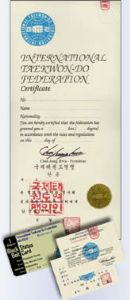 Current Weight Categories Current Weight Categories Current Weight Categories Current Weight Categories Current Weight Categories Current Weight Categories Current Weight Categories MicroLightWelterMiddleHeavyHyperSenior Over 36 YrsMale- 58Kg- 64Kg- 70Kg- 76Kg- 82Kg82Kg +Female- 50Kg- 55Kg- 60Kg- 65Kg- 70Kg70Kg +Adult 18 - 35 YearsMale- 58Kg- 64Kg- 70Kg- 76Kg- 82Kg82Kg +Female- 50Kg- 55Kg- 60Kg- 65Kg- 70Kg70Kg +Junior 14 - 15 Years and 16 - 17 YearsMale- 50Kg- 55Kg- 60Kg- 65Kg- 70Kg70Kg +Female- 45Kg- 50Kg- 55Kg- 60Kg- 65Kg65Kg +Pre-Junior 12 - 13 YearsMale- 40Kg- 45Kg- 50Kg- 55Kg- 60Kg60Kg +Female- 35Kg- 40Kg- 45Kg- 50Kg- 55Kg55Kg +Please note: The weights above are correct up to the current information available from the ITFPlease note: The weights above are correct up to the current information available from the ITFPlease note: The weights above are correct up to the current information available from the ITFPlease note: The weights above are correct up to the current information available from the ITFPlease note: The weights above are correct up to the current information available from the ITFPlease note: The weights above are correct up to the current information available from the ITFPlease note: The weights above are correct up to the current information available from the ITF.......Test 1Test 2Test 3Test 4Test 5International EventAdult Male280cm250cm320cm240cm240cmAdult Female220cm220cm180cm--Junior Male260cm230cm300cm220cm220cmJunior Female200cm200cm160cm--Current Weight Categories Current Weight Categories Current Weight Categories Current Weight Categories Current Weight Categories Current Weight Categories Current Weight Categories MicroLightWelterMiddleHeavyHyperSenior Over 36 YearsMale- 58Kg- 64Kg- 70Kg- 76Kg- 82Kg82Kg +Female- 50Kg- 55Kg- 60Kg- 65Kg- 70Kg70Kg +